План работыпришкольной площадки «Балапан»в дистанционном формате  на платформе  Google Classroom.                                                  на  3 июня 2020 г.День безопасности№МероприятияЗанимательная физическая минутка. Выполни зарядку, перейдя по ссылкеhttps://www.youtube.com/watch?v=7ELMG_9fVeY 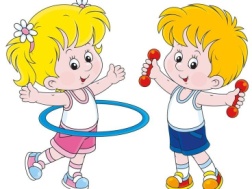 Минутка здоровья « Правила поведения на воде».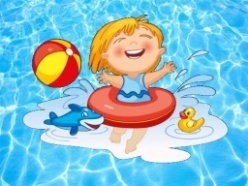 Пройди по ссылке и посмотри видеоролик «Правила поведения на воде»,  https://www.youtube.com/watch?v=jLCJpx6nEyI&feature=youtu.be«С песней, шуткой  и  в игре изучаем ПДД»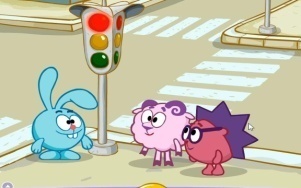 Пройди по ссылке и посмотри мультфильм «Азбука безопасности - Пешеходные правила».https://www.youtube.com/watch?v=Kak-XRnT5GIВиртуальная прогулка в музей Первого Президента.«Прогулка в музей Первого Президента». https://www.youtube.com/watch?v=Quzi4gf-PCc 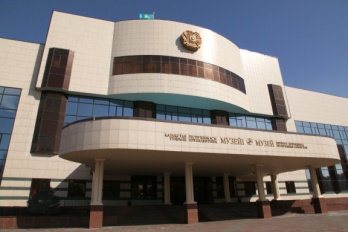 Музыкальная минутка. МАШИНКИ - Развивающая веселая детская песенка 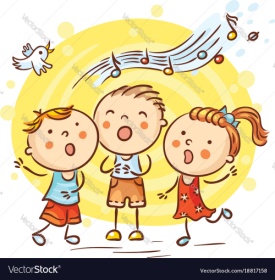 https://www.youtube.com/watch?v=qEJ9m_9As6AОбратная связь